IP模块-BLK18EV-0022-0130-38X38-B V1.01模块-F22接口说明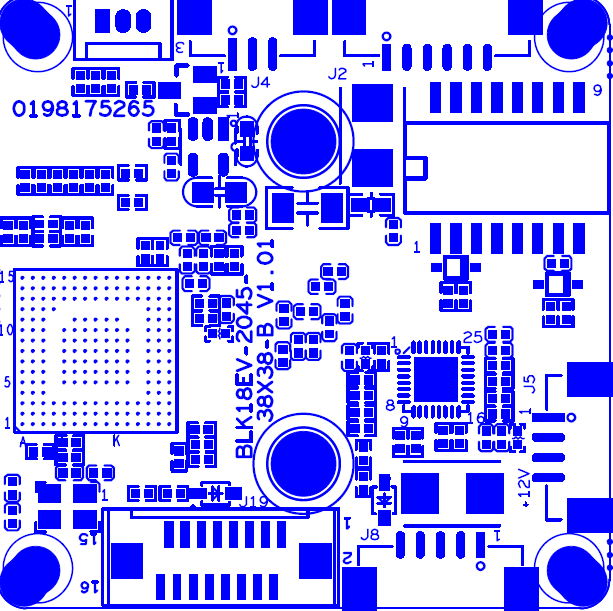 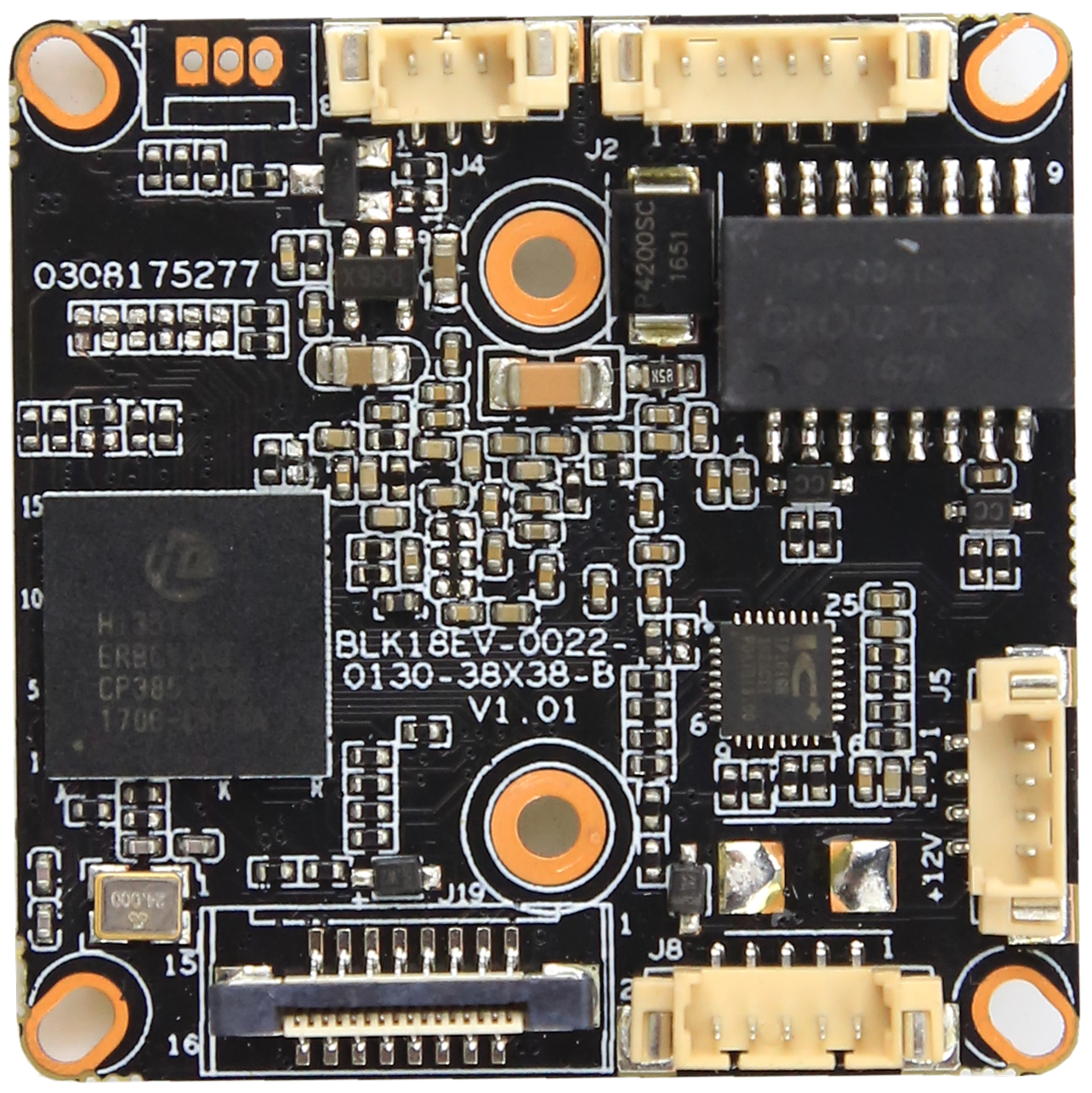 表-核心板接口详细定义标注丝印编号针脚编号针脚定义功能P1J51NC悬空P1J52NC悬空P1J53GNDGNDP1J54+12V12V输入P2J21ETHTR-以太网信号P2J22ETHTR+以太网信号P2J23LED/PHY_AD3指示灯P2J24ETHTX-以太网信号P2J25ETHTX+以太网信号P2J26LED/PHY_AD0指示灯P3J31UART0_RXDP3J32UART0_TXDP3J33GNDP4J41红外输入端红外输入端P4J42GNDGNDP4J43+5V+5V输入P5J61IRCUT_AIRCUT控制端P5J62IRCUT_BIRCUT控制端P6J81AC_OUT音频输出P6J82MIC_P音频输入P6J83AGND模拟地P6J84ALARM_IN报警输入（用于控制功放使能）P6J85GNDGNDP7J91 SDIO1_CCLK_ SD时钟P7J92SDIO1_CCMDSD_CMDP7J93SDIO1_CDATA0SD数据0P7J94SDIO1_CDATA1SD数据1P7J95SDIO1_CDATA2SD数据2P7J96SDIO1_CDATA3SD数据3P7J97LEDLED GPIOP7J98GNDGNDP7J99复位按键复位按键GPIOP7J910Rtc电池Rtc电池P7J911GND+5VP7J912报警输出报警输出P7J913USB_DMUSB数据P7J914USB_DPUSB数据P7J915+5V+5V输出P7J916USB电源使能USB电源使能